Your recent request for information is replicated below, together with our response.This email is a freedom of information request relating to data held on the number of employees (both police officers and police staff) registered as disabled within your police service (related to either physical or mental disability), as defined by your internal policy on this matter. In this regard, please can you supply the following data:Number of police officers registered with a disability in 2022. Number of police staff registered with a disability in 2022. Number of police officers registered with a disability in 2021. Number of police staff registered with a disability in 2021. Number of police officers registered with a disability in 2020. Number of police staff registered with a disability in 2020. Number of police officers registered with a disability in 2019. Number of police staff registered with a disability in 2019. Number of police officers registered with a disability in 2018. Number of police staff registered with a disability in 2018. In response to your questions, please see the following tables:If you require any further assistance please contact us quoting the reference above.You can request a review of this response within the next 40 working days by email or by letter (Information Management - FOI, Police Scotland, Clyde Gateway, 2 French Street, Dalmarnock, G40 4EH).  Requests must include the reason for your dissatisfaction.If you remain dissatisfied following our review response, you can appeal to the Office of the Scottish Information Commissioner (OSIC) within 6 months - online, by email or by letter (OSIC, Kinburn Castle, Doubledykes Road, St Andrews, KY16 9DS).Following an OSIC appeal, you can appeal to the Court of Session on a point of law only. This response will be added to our Disclosure Log in seven days' time.Every effort has been taken to ensure our response is as accessible as possible. If you require this response to be provided in an alternative format, please let us know.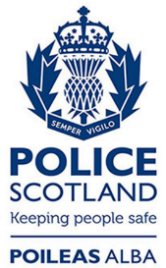 Freedom of Information ResponseOur reference:  FOI 23-1996Responded to:  25 August 2023Police Officers31/03/2231/03/2231/03/2131/03/2131/03/2031/03/2031/03/1931/03/1931/03/1831/03/18Disability Category%No:%No:%No:%No:%No:Yes3%5893%5583%5293%5103%542No86%1469885%1494984%1487985%1481685%14806Choose not to Disclose9%15279%165210%173710%182811%1957Not Recorded1%2262%3723%5482%3611%122Police Staff31/03/2231/03/2231/03/2131/03/2131/03/2031/03/2031/03/1931/03/1931/03/1831/03/18Disability Category%No:%No:%No:%No:%No:Yes7%3757%3787%3657%3427%333No86%471086%471785%463285%445184%4219Choose not to Disclose6%3156%3367%3597%3838%405Not Recorded1%841%682%991%631%55